БАШҠОРТОСТАН РЕСПУБЛИКАҺЫ                                                     РЕСПУБЛИка БАШКОРТОСТАН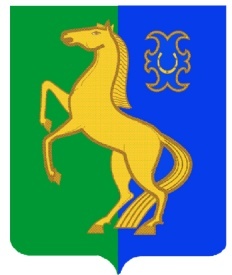 ЙƏРМƏКƏЙ районы                                                                         Администрация сельского     муниципаль РАЙОНЫның                                                 поселения  Нижнеулу-елгинскийтҮбəнге олойылfа АУЫЛ СОВЕТЫ                                              сельсовет МУНИЦИПАЛЬНОГО        ауыл БИЛƏмƏҺе  хакимиƏте                                                      РАЙОНА  ЕРМЕКЕЕВСКий РАЙОН     452196, Түбǝнге Олойылға, Йǝштǝр урамы,10                                             452196, с. Нижнеулу-Елга, ул. Молодежная,10    Тел. (34741) 2-53-15                                                                                    Тел. (34741) 2-53-15БОЙОРОҠ                                                      № 5                                             РАСПОРЯЖЕНИЕ                                                                          15  февраль  2017 й.                                                                                  15  февраля  2017 г.Об  обеспечении  сохранности  кабельных  линий  связи  филиала АО  «Связьтранснефть»  Уральского ПТУС при производстве земляных  работ на территории СП Нижнеулу-Елгинский  сельсовет  МР  Ермекеевский  район РБ.         В целях  обеспечения  сохранности кабельных  линий  связи филиала  АО  «Связьтранснефть»  Уральского ПТУС при производстве земляных работ и во исполнение  «Правил  охраны  линий и сооружений связи РФ», утвержденных  Постановлением Правительства РФ от 09 июня 1995  г. № 578:         1. Назначить  ответственным по  СП Нижнеулу-Елгинский  сельсовет  МР  Ермекеевский  район РБ за согласования земляных  работ в охранных  зонах  кабелей, за производство  строительных и земляных  работ, оформление ордеров, выполнение мероприятий по обеспечению сохранности кабельных  линий и сооружений  связи,  выдачу  планов  работ, проводимых  вблизи и в охранной  зоне кабельных  линий  связи,  выдача представителю  Уральского  ПТУС списки  механизаторов и машинистов  землеройных работ, инженерно- технических работников  для  проведения  с ними  охранно-разъяснительной  работы по обеспечению сохранности  кабельных  линий  и сооружений связи,  вручения  предупреждений,  своевременное  проведение  инструктажа  работников,  выполняющих  землеройные работы  вблизи и в охранной  зоне кабельных  линий  связи,  (учитывая,  что по ним передается  высокое  напряжение до 2000 V) – главу  сельского  поселения  Зарянову  Ольгу  Владимировну.        2. В случае  нарушения  коммуникаций  в процессе  производства  работ немедленно сообщать  владельцу коммуникаций по адресу: с.Субханкулово, Туймазинский ЦЭС  Уральского ПТУС  по тел. 8(34782) – 9-20-07 или 9-28-08,  оказать  помощь в восстановлении.         3. Настоящее распоряжение довести  до  сведения  должностных лиц и всех граждан сельского поселения.        4. Распоряжение разместить на информационном стенде в здании администрации и официальном сайте СП Нижнеулу-Елгинский  сельсовет  в сети «Интернет».        5. Контроль за исполнением  настоящего  распоряжения оставляю  за собой.       Глава  сельского поселения        Нижнеулу-Елгинский  сельсовет                                                              О.В.Зарянова